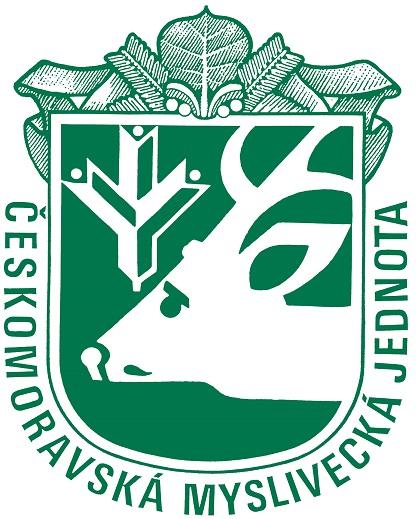                                          Českomoravská myslivecká jednota,z.s.Okresní myslivecký spolek Rakovník                                          Vysoká 84, 269 01 Rakovník  tel.č. 313 512 526,                                                                                                                                       e-mail: oms.rakovnik@tiscali.cz , http://rakovnik.cmmj.cz----------------------------------------------------------------------------------------------------------------------------------PŘIHLÁŠKAna jarní svod loveckých psůPořadatel : …………………………………………………………………………………………….Místo svodu:  ……………………………………………… Datum:…………………………………Plemeno:………………………………………………………………………………….     pes – fenaJméno psa : …………………………………………………………………………………………….Člp : ……………………………………Tetovací číslo : ……………………………………………..Vržen : ………………………………………………………………………………………………….Otec: ………………………………………………………Člp.:……………………………………….Matka :…………………………………………………….Člp.:………………………………………Chovatel : ………………………………………………………………………………………………..Majitel : ………………………………………………………………………………………………….Adresa:………………………………………………PSČ:…………………Tel.:………………………V…………………………….dne ………………………………Souhlasím se zpracováním některých osobních údajů,jméno,bydliště,telefonní číslo.Povinnou přílohou přihlášky je kopie PP(obě strany + příloha)Podpis majitele psa:……………………………………………………………………..Poznámky pro pořadatele……………………………………………………………………………………………